Monday 18th May  English skills English daily online lessons : The following websites have a whole week of English lessons you can work through every day:https://www.bbc.co.uk/bitesize/dailylessonshttps://www.thenational.academy/online-classroomAlso for a range of fun English games you can try: https://www.topmarks.co.uk/Remember to keep reading your books at home. Oxford have an E-library where you can choose online books to read: https://home.oxfordowl.co.uk/books/free-ebooks/The following activities will help you to keep practising your handwriting and you will need to complete in your workbook .Reading comprehension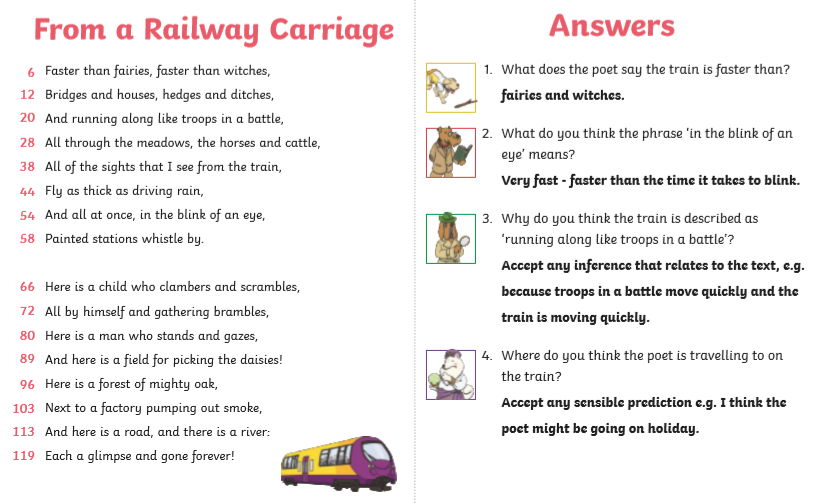 Writing 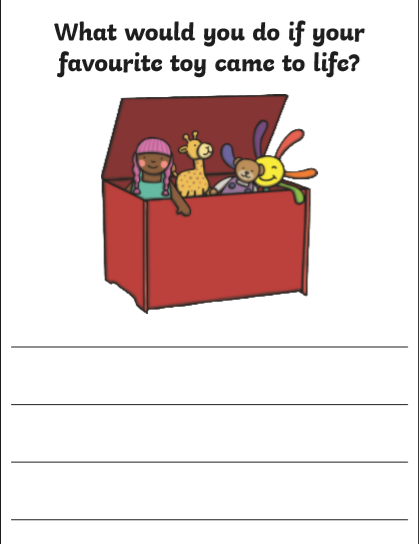 Have you included capital letters and full stops? Have you used interesting adjectives? 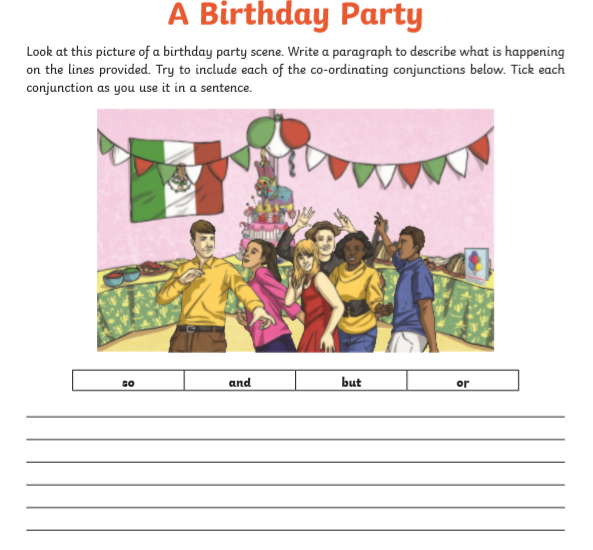 Make sure your sentences make sense and you have included all of the conjunctions. Reading task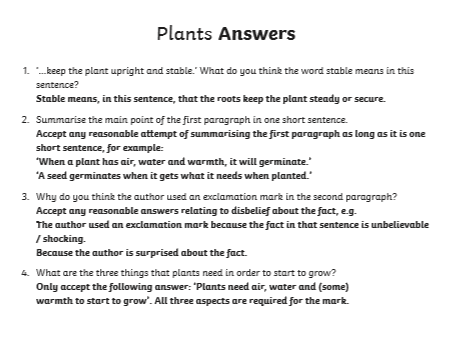 Tuesday 19th May   Grammar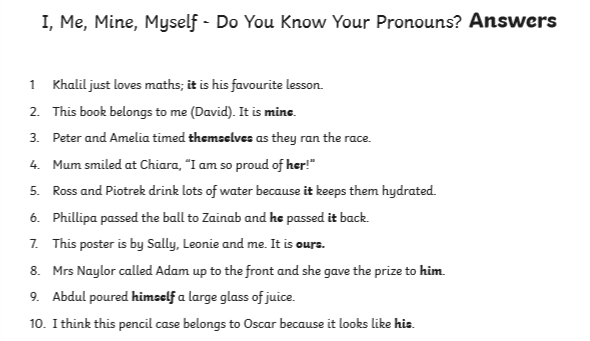 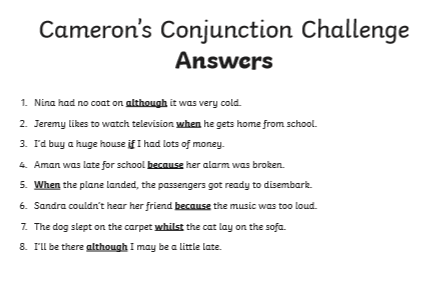 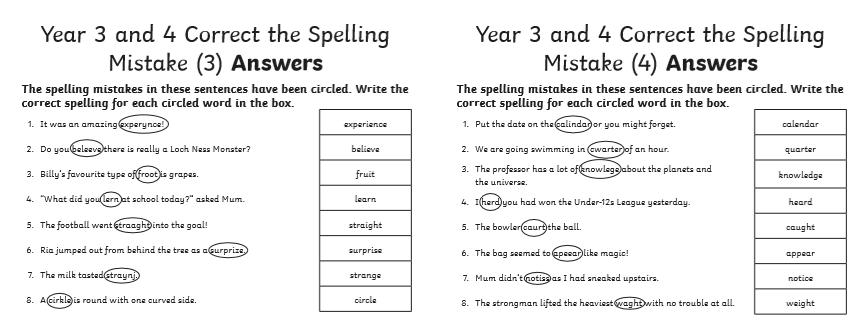 Reading task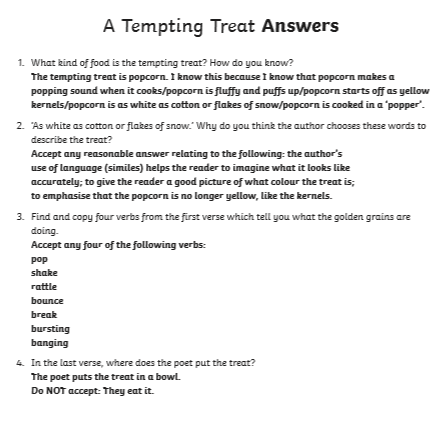 Wednesday 20th  MayGrammar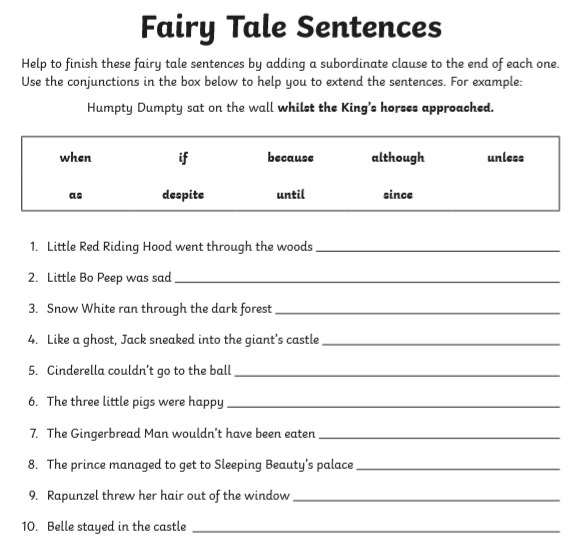 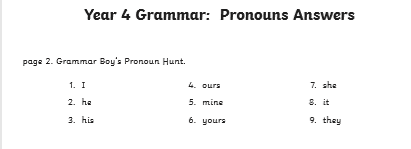 Reading task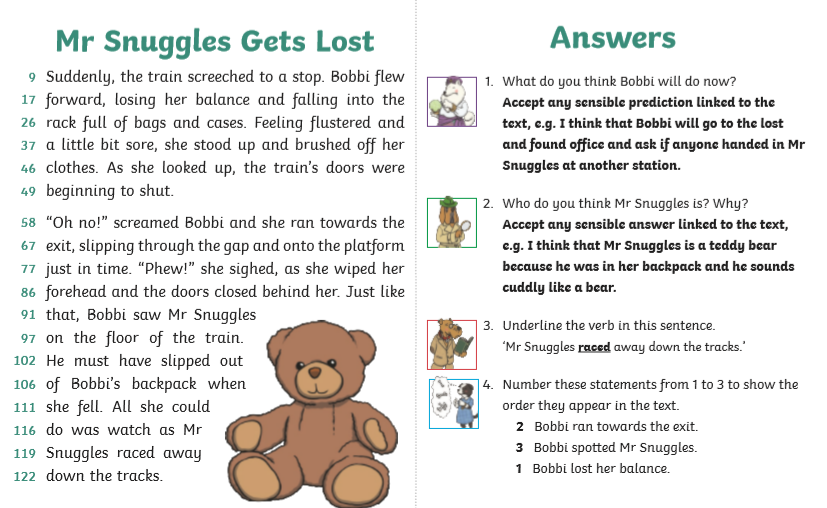 Thursday 21st May    Reading task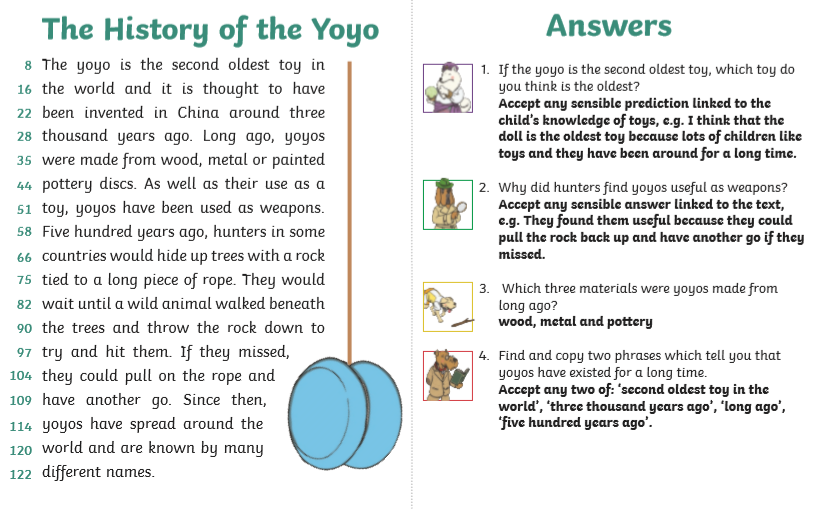 Friday 22nd  May    Spelling (continue to practise these year group spellings) 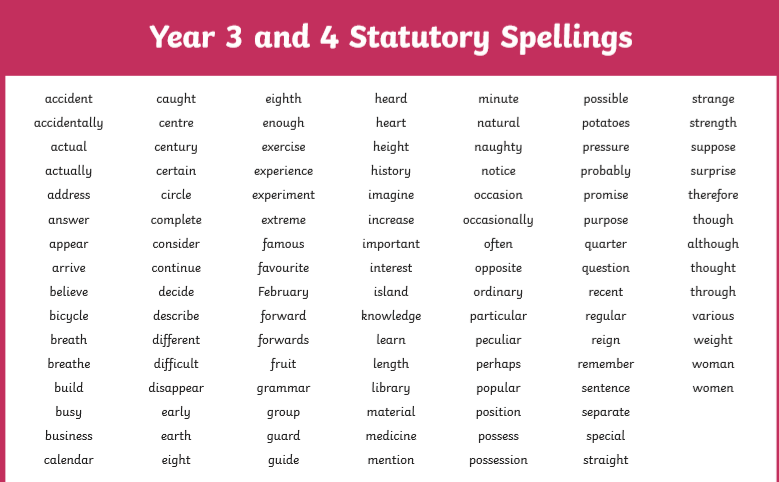 Grammar 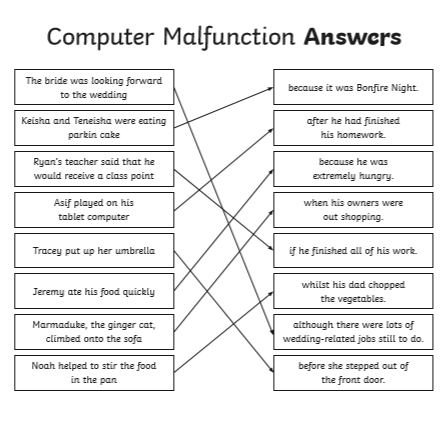 Reading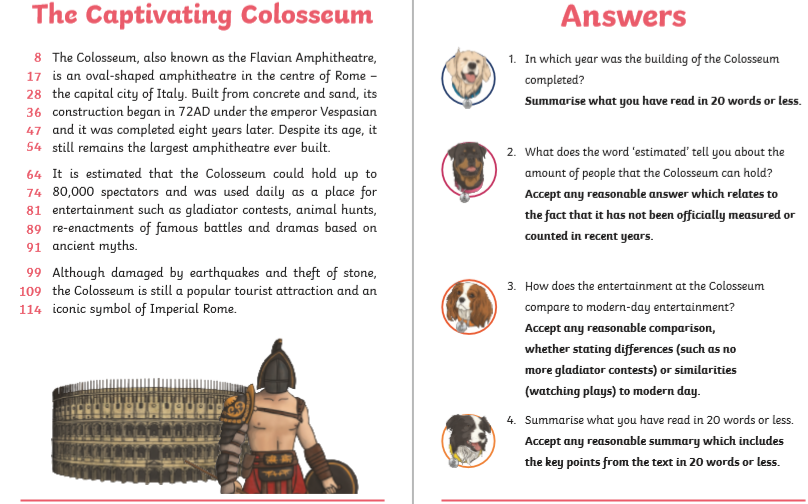 